Уповнована особа                                                                                            Ірина БЕРЕЗА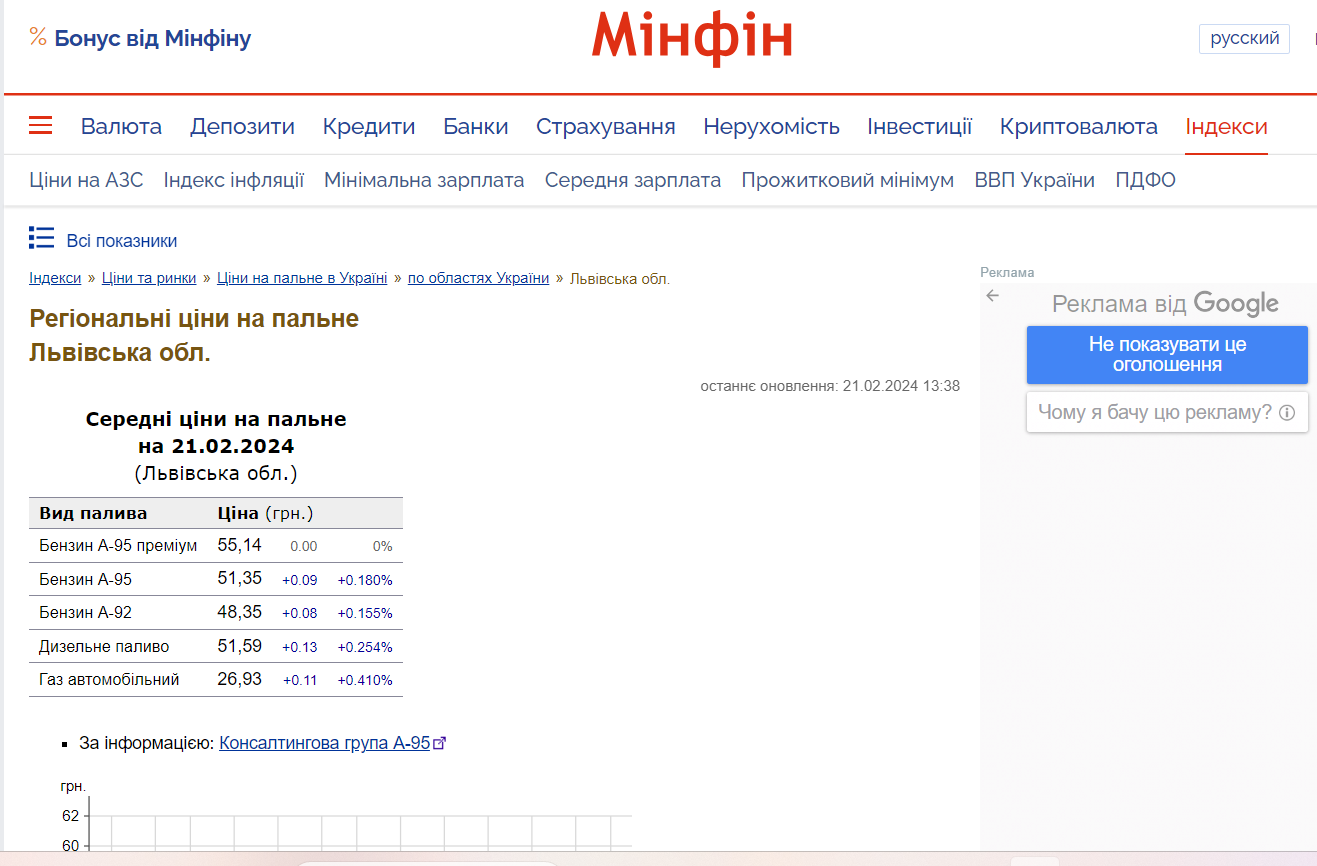 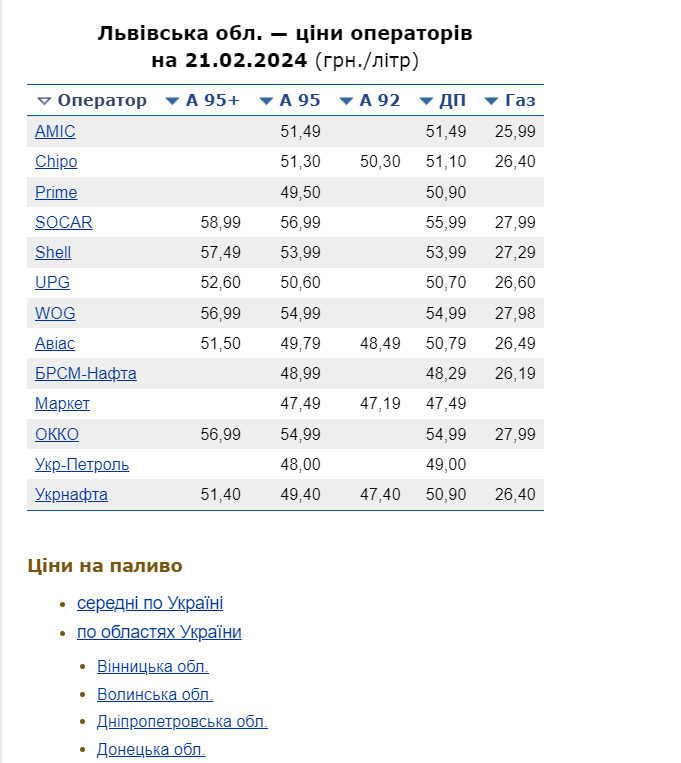 Обгрунтування технічних та якісних характеристик предмета закупівлі, розміру бюджетного призначення, очікуваної вартості предмета закупівліОбгрунтування технічних та якісних характеристик предмета закупівлі, розміру бюджетного призначення, очікуваної вартості предмета закупівліОбгрунтування технічних та якісних характеристик предмета закупівлі, розміру бюджетного призначення, очікуваної вартості предмета закупівлі1.Назва предмета закупівлі«Дизельне паливо (Євро 5), талон, 1 л» (ДК 021:2015: 09130000-9 – Нафта і дистиляти)2.Обгрунтування технічних та якісних характеристик предмета закупівліКод ДК 021-2015 (CPV): 09130000-9 – Нафта і дистилятиЯкість товару повинна відповідати усім державним стандартам та технічним умовам згідно законодавства України.Також повинен відповідати вимогам охорони праці, екології та пожежної безпеки.Термін дії талонів: не менше 6 місяців.Відпуск товару здійснюється шляхом відпуску по талонах, що є підставою для відвантаження нафтопродуктів з усіх АЗС Постачальника. Заправка автотранспорту здійснюється  відповідно до потреб Замовника. Обов’язкова наявність в учасника власних або орендованих/партнерських АЗС на відстані доїзду автошляхами до 7,5 км від місця стоянки автотранспорту Покупця (Миколаївське АТП -14627, вул. Львівське шосе, 1, м. Миколаїв, Стрийський район, Львівська обл., 81600).3.Обгрунтування очікуваної вартості предмета закупівлі, розміру бюджетного призначенняЗагальний розмір бюджетних призначень на 2024 рік складає 560 200,00 (п’ятсот шістдесят тисяч двісті гривень 00 коп). Згідно інформації на сайті https://index.minfin.com.ua/ua/markets/fuel/reg/lvovskaya/ :Середня ціна на дизельне паливо у Львівській області на 21.02.2024 р. складає 51,59 грн/літр;Середні ціни за провідними операторами на 21.02.2024 коливаються 47,49-55,99 грн/літр;Запланована ціна на 2024 рік згідно кошторисних призначень становить 50 грн/літр;Згідно кошторисних призначень, середньої ціни операторів та наявних АЗС на відстані до 7,5 км від місця стоянки шкільних автобусів вирішено оголосити закупівлю за ціною 49,5 грн/літр;Очікувана вартість закупівлі: 4200*49,5=207 900,00 грн з ПДВ;Закупівля здійснюється для задоволення потреб замовника у дизельному паливі на I півріччя 2024 року. Обсяги визначено до очікуваної потреби, обрахованої Замовником на основі фактичного використання паливно-мастильних матеріалів у попередньому році та обсягу фінансування.